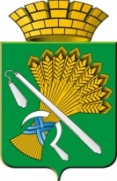 АДМИНИСТРАЦИЯ КАМЫШЛОВСКОГО ГОРОДСКОГО ОКРУГАП О С Т А Н О В Л Е Н И Еот 29.01.2019  N 39О внесении изменений в постановление главы Камышловского городского округа от 25.09.2015 №1380 «Об утверждении порядка осуществления главными распорядителями (распорядителями) средств местного бюджета, главными администраторами (администраторами) доходов местного бюджета, главными администраторами (администраторами) источников финансирования дефицита местного бюджета внутреннего финансового контроля и внутреннего финансового аудита»В целях приведения в соответствие с действующим законодательством Российской Федерации, и осуществления контроля за соблюдением законодательства Российской Федерации и иных нормативных правовых актов Российской Федерации, администрация Камышловского городского округа ПОСТАНОВЛЯЕТ:1. Внести в постановление главы Камышловского городского округа от 25.09.2015 № 1380 «Об утверждении Порядка осуществления главными распорядителями (распорядителями) средств местного бюджета, главными администраторами (администраторами) доходов местного бюджета, главными администраторами (администраторами) источников финансирования дефицита местного бюджета внутреннего финансового контроля и внутреннего финансового аудита» изменения, изложив Порядок осуществления главными распорядителями (распорядителями) средств местного бюджета, главными администраторами (администраторами) доходов местного бюджета, главными администраторами (администраторами) источников финансирования дефицита местного бюджета внутреннего финансового контроля и внутреннего финансового аудита  в новой редакции (приложение).2. Разместить постановление на официальном сайте Камышловского городского округа.  3. Контроль за исполнением настоящего постановления оставляю за собой. Глава Камышловского городского округа                                               А.В. ПоловниковПриложениек постановлению администрацииКамышловского городского округаот 29.01.2019  № 39Порядок осуществления главными распорядителями (распорядителями) средств местного бюджета, главными администраторами (администраторами) доходов местного бюджета, главными администраторами (администраторами) источников финансирования дефицита местного бюджета внутреннего финансового контроля и внутреннего финансового аудитаГлава 1. Общие положения1. Настоящий Порядок устанавливает процедуру осуществления главными распорядителями (распорядителями) средств местного бюджета, главными администраторами (администраторами) доходов местного бюджета, главными администраторами (администраторами) источников финансирования дефицита местного бюджета (далее - главный администратор (администратор) средств местного бюджета) внутреннего финансового контроля и на основе функциональной независимости внутреннего финансового аудита.2. При осуществлении внутреннего финансового контроля и внутреннего финансового аудита Министерство финансов Российской Федерации рекомендует руководствоваться методическими рекомендациями утвержденными Приказом Минфина России от 07.09.2016 № 356
«Об утверждении Методических рекомендаций по осуществлению внутреннего финансового контроля» и Приказом Минфина России от 30.12.2016 № 822 «Об утверждении Методических рекомендаций по осуществлению внутреннего финансового аудита».Глава 2. Осуществление внутреннего финансового контроля 3. Внутренний финансовый контроль является непрерывным процессом, реализуемым руководителем (заместителями руководителя), иными должностными лицами главного администратора средств местного бюджета, администратора средств местного бюджета, организующими и выполняющими, а также обеспечивающими соблюдение внутренних процедур составления и исполнения бюджета, ведения бюджетного учета и составления бюджетной отчетности (далее - внутренние бюджетные процедуры).4. Внутренний финансовый контроль направлен:а) на соблюдение установленных в соответствии с бюджетным законодательством Российской Федерации и иными нормативными правовыми актами, регулирующими бюджетные правоотношения, внутренних стандартов и процедур составления и исполнения местного бюджета этими главным администратором (администратором) средств местного бюджета и  подведомственными ему администраторами средств местного бюджета и (или) получателями средств  местного бюджета;б) соблюдение установленных в соответствии с бюджетным законодательством Российской Федерации и иными нормативными правовыми актами, регулирующими бюджетные правоотношения, внутренних стандартов и процедур составления бюджетной отчетности и ведения бюджетного учета (обеспечение достоверности бюджетной отчетности) этими главным администратором (администратором) средств местного бюджета и подведомственными ему администраторами средств местного бюджета и (или) получателями средств местного бюджета;3) подготовку и реализацию мер по повышению экономности и результативности использования средств местного бюджета.5. Внутренний финансовый контроль осуществляется в структурных подразделениях главного администратора (администратора) средств местного бюджета и получателя средств местного бюджета, исполняющих бюджетные полномочия.6. Должностные лица подразделений главного администратора (администратора) средств местного бюджета осуществляют внутренний финансовый контроль в отношении следующих внутренних бюджетных процедур:а) составление и представление в финансовое управление администрации Камышловского городского округа  документов, необходимых для составления и рассмотрения проекта бюджета Камышловского городского округа, в том числе реестров расходных обязательств и обоснований бюджетных ассигнований;б) составление и представление в финансовое управление администрации Камышловского городского округа  документов, необходимых для составления и ведения кассового плана по доходам бюджета Камышловского городского округа, расходам бюджета Камышловского городского округа и источникам финансирования дефицита бюджета Камышловского городского округа;в) составление, утверждение и ведение бюджетной росписи главного распорядителя (распорядителя) средств местного бюджета;г) составление и направление в финансовое управление администрации Камышловского городского округа документов, необходимых для формирования и ведения сводной бюджетной росписи бюджета Камышловского городского округа, а также для доведения (распределения) бюджетных ассигнований и лимитов бюджетных обязательств до главных распорядителей средств бюджета Камышловского городского округа;д) составление, утверждение и ведение бюджетных смет и свода бюджетных смет; исполнение бюджетной сметы;е) формирование и утверждение муниципальных заданий в отношении подведомственных муниципальных учреждений Камышловского городского округа;ж) принятие и исполнение бюджетных обязательств;з) исполнение полномочий главного администратора (администратора) источников финансирования дефицита местного бюджета и главного администратора (администратора) доходов местного бюджета;и) ведение бюджетного учета, в том числе принятие к учету первичных учетных документов (составление сводных учетных документов), проведение оценки имущества и обязательств, а также инвентаризаций;к) составление и представление бюджетной отчетности и сводной бюджетной отчетности;л) исполнение судебных актов по искам к Камышловскому городскому округу, а также судебных актов и решений налоговых органов о взыскании налога (сбора, пеней и штрафов), предусматривающих обращение взыскания на средства бюджета Камышловского городского округа по денежным обязательствам  казенных учреждений Камышловского городского округа.7. Внутренний финансовый контроль осуществляется путем осуществления контрольных действий, а также принятия мер по повышению качества выполнения внутренних бюджетных процедур.8. К контрольным действиям относятся:а) проверка соответствия документов требованиям нормативных правовых актов Российской Федерации, регулирующих бюджетные правоотношения и (или) обусловливающих расходные (бюджетные) обязательства Камышловского городского округа, а также требованиям внутренних стандартов и процедур;б) подтверждение (согласование) операций (действий по формированию документов, необходимых для выполнения внутренних бюджетных процедур);в) сверка данных;г) сбор (запрос), анализ и оценка (мониторинг) информации о выполнении внутренних бюджетных процедур.9. Контрольные действия, указанные в пункте 7 настоящего Порядка (далее - контрольные действия), применяются в ходе самоконтроля и (или) контроля по уровню подчиненности (подведомственности), смежного контроля (далее - методы контроля).10. Контрольные действия подразделяются на визуальные, автоматические и смешанные. Визуальные контрольные действия осуществляются без использования прикладных программных средств автоматизации. Автоматические контрольные действия осуществляются с использованием прикладных программных средств автоматизации без участия должностных лиц. Смешанные контрольные действия выполняются с использованием прикладных программных средств автоматизации с участием должностных лиц.11. К способам осуществления контрольных действий относятся:а) сплошной способ, при котором контрольные действия осуществляются в отношении каждой проведенной операции (действия по формированию документа, необходимого для выполнения внутренней бюджетной процедуры);б) выборочный способ, при котором контрольные действия осуществляются в отношении отдельной проведенной операции (действия по формированию документа, необходимого для выполнения внутренней бюджетной процедуры).12. Внутренний финансовый контроль осуществляется в соответствии с утвержденной картой внутреннего финансового контроля.Утверждение карт внутреннего финансового контроля осуществляется руководителем (заместителем руководителя) главного администратора (администратора) средств местного бюджета.13. В карте внутреннего финансового контроля по каждому отражаемому в нем предмету внутреннего финансового контроля указываются данные о должностном лице, ответственном за выполнение операции (действия по формированию документа, необходимого для выполнения внутренней бюджетной процедуры), периодичности выполнения операции, должностных лицах, осуществляющих контрольные действия, методах контроля и периодичности, а также способах проведения контрольных действий.14. Процесс формирования (актуализация) карты внутреннего финансового контроля включает следующие этапы:а) оценка операций (действий по формированию документов, необходимых для выполнения внутренних бюджетных процедур) с точки зрения вероятности возникновения событий, негативно влияющих на выполнение внутренних бюджетных процедур (далее - бюджетные риски), в целях определения применяемых к ним методов контроля, контрольных действий и способов их осуществления;б) формирование перечня операций (действий по формированию документов, необходимых для выполнения внутренней бюджетной процедуры) с указанием необходимости или отсутствия необходимости осуществления контрольных действий, определяемых по результатам оценки бюджетных рисков.15. Оценка бюджетного риска осуществляется по следующим критериям:вероятность - степень возможности наступления события, негативно влияющего на выполнение внутренней бюджетной процедуры;степень влияния - уровень негативного воздействия события на результат выполнения внутренней бюджетной процедуры, определяемый по величине отклонения от целевых значений показателей качества исполнения бюджетных полномочий (далее - качество финансового менеджмента), осуществляемых главным администратором средств местного бюджета, величине ущерба, причиненного Камышловскому городскому округу, или величине искажения бюджетной отчетности и (или) величине отклонения от целевых значений показателей муниципальной программы Камышловского городского округа.Значение каждого из указанных критериев оценивается как низкое, среднее или высокое.Оценка значения критерия «вероятность» осуществляется с учетом результатов анализа имеющихся причин и условий (обстоятельств) реализации бюджетного риска.Оценка значений критериев бюджетного риска осуществляется должностными лицами, ответственными за формирование карт внутреннего финансового контроля, на основании:информации соответствующих структурных подразделений главного администратора (администратора) средств местного бюджета о результатах внутреннего финансового контроля и отчетов о результатах аудиторских проверок;информации о выявленных нарушениях по муниципальному финансовому контролю в финансово-бюджетной сфере, нарушениях нормативных правовых актов Российской Федерации, регулирующих бюджетные правоотношения и (или) обусловливающих расходные (бюджетные) обязательства Камышловского городского округа, а также требований внутренних стандартов и процедур (далее - нарушения), представляемой в установленном им порядке;информации о возникновении коррупционно опасных операций.К коррупционно опасным операциям для целей настоящего Порядка относятся операции (действия по формированию документов, необходимых для выполнения внутренних бюджетных процедур):при выполнении которых может возникнуть конфликт интересов и в отношении которых внутренний финансовый контроль осуществляют должностные лица, замещающие должности, включенные в перечень должностей, замещение которых связано с коррупционными рисками;в отношении которых имеется информация о признаках, свидетельствующих о коррупционном поведении должностных лиц при их выполнении.Бюджетный риск признается значимым, если значение хотя бы одного из критериев бюджетного риска оценивается как высокое, либо при одновременной оценке значений обоих критериев бюджетного риска как среднее.В карты внутреннего финансового контроля включаются операции (действия по формированию документов, необходимых для выполнения внутренней бюджетной процедуры) со значимыми бюджетными рисками.16. Формирование (актуализация) карты внутреннего финансового контроля осуществляется руководителем каждого подразделения, ответственного за результаты выполнения внутренних бюджетных процедур.17. Актуализация карт внутреннего финансового контроля проводится:а) при принятии решения руководителем главного администратора (администратора) средств местного бюджета о внесении изменений в карты внутреннего финансового контроля;б) в случае внесения изменений в нормативные правовые акты, регулирующие бюджетные правоотношения, определяющие необходимость изменения внутренних бюджетных процедур.18. При формировании (актуализации) карты внутреннего финансового контроля составляется (уточняется) перечень мер по повышению качества выполнения внутренних бюджетных процедур, к которым в том числе относятся:меры, направленные на совершенствование способов и уточнение сроков совершения операций (действий по формированию документов, необходимых для выполнения внутренних бюджетных процедур);меры, направленные на устранение недостатков используемых прикладных программных средств автоматизации операций (действий по формированию документов, необходимых для выполнения внутренних бюджетных процедур);меры, направленные на повышение квалификации должностных лиц, выполняющих внутренние бюджетные процедуры;проведение мониторинга изменений бюджетного законодательства и иных нормативных правовых актов, регулирующих бюджетные правоотношения, а также положений законов и иных нормативных правовых актов, обусловливающих расходные (бюджетные) обязательства Камышловского городского округа.Указанный перечень мер составляется (уточняется) с учетом результатов оценки бюджетных рисков и утверждается руководителем (заместителями руководителя) главного администратора (администратора) средств местного бюджета.19. Формирование, утверждение и актуализация карты внутреннего финансового контроля, а также перечня мер по повышению качества выполнения внутренних бюджетных процедур осуществляются в порядке, установленном главным администратором (администратором) средств местного бюджета, в том числе с применением автоматизированных информационных систем. Актуализация (формирование) карты внутреннего финансового контроля, а также перечня мер по повышению качества выполнения внутренних бюджетных процедур проводится не реже одного раза в год.20. Ответственность за организацию внутреннего финансового контроля несет руководитель или заместитель руководителя главного администратора (администратора) средств местного бюджета, курирующий структурные подразделения главного администратора (администратора) средств местного бюджета, в соответствии с распределением обязанностей, а также руководители структурных подразделений, выполняющих внутренние бюджетные процедуры.21. Внутренний финансовый контроль в подразделениях главного администратора (администратора) средств местного бюджета осуществляется с соблюдением периодичности, методов контроля, способов контроля, указанных в картах внутреннего финансового контроля.22. Самоконтроль осуществляется сплошным и (или) выборочным способом должностным лицом каждого структурного подразделения главного администратора (администратора) средств местного бюджетных путем проведения проверки выполняемой им операции (действия по формированию документов, необходимых для выполнения внутренних бюджетных процедур) на соответствие нормативным правовым актам Российской Федерации, регулирующим бюджетные правоотношения и (или) обусловливающим расходные (бюджетные) обязательства Камышловского городского округа, требованиям внутренних стандартов и процедур, должностным регламентам, и (или) сверки данных.23. Контроль по уровню подчиненности осуществляется сплошным способом руководителем (заместителем руководителя) и (или) руководителем подразделения главного администратора (администратора) средств местного бюджета (иным уполномоченным лицом) путем подтверждения (согласования) операций (действий по формированию документов, необходимых для выполнения внутренних бюджетных процедур), осуществляемых подчиненными должностными лицами.24. Контроль по уровню подведомственности осуществляется в целях реализации бюджетных полномочий сплошным и (или) выборочным способом главным администратором (администратором) средств местного бюджета в отношении процедур и операций, совершенных подведомственными распорядителями и получателями средств местного бюджета, администраторами доходов средств местного бюджета и администраторами источников финансирования дефицита местного бюджета, путем проведения проверок, направленных на установление соответствия представленных документов требованиям нормативных правовых актов Российской Федерации, регулирующих бюджетные правоотношения, и внутренним стандартам и процедурам, и путем сбора (запроса), анализа и оценки (мониторинга) главным администратором (администратором) средств местного бюджета информации об организации и результатах выполнения внутренних бюджетных процедур подведомственными администраторами средств местного бюджетных и получателями средств местного бюджета.Результаты таких проверок оформляются заключением с указанием необходимости внесения исправлений и (или) устранения недостатков (нарушений) при их наличии в установленный в заключении срок либо разрешительной надписью на представленном документе.25. Смежный контроль осуществляется сплошным и (или) выборочным способом руководителем подразделения главного администратора (администратора) средств местного бюджета (иным уполномоченным лицом) путем согласования (подтверждения) операций (действий по формированию документов, необходимых для выполнения внутренних бюджетных процедур), осуществляемых должностными лицами других структурных подразделений главного администратора (администратора) средств местного бюджета, и (или) проведения анализа и оценки информации о результатах выполнения внутренних бюджетных процедур.26. Выявленные недостатки и (или) нарушения при исполнении внутренних бюджетных процедур, сведения о причинах рисков возникновения нарушений и (или) недостатков и о предлагаемых мерах по их устранению (далее - результаты внутреннего финансового контроля) отражаются в регистрах (журналах) внутреннего финансового контроля.Ведение регистров (журналов) внутреннего финансового контроля осуществляется в каждом подразделении, ответственном за выполнение внутренних бюджетных процедур, в том числе с применением автоматизированных информационных систем.27. Регистры (журналы) внутреннего финансового контроля подлежат учету и хранению в установленном главным администратором (администратором) средств местного бюджета порядке, в том числе с применением автоматизированных информационных систем.Порядок ведения регистров (журналов) внутреннего финансового контроля, перечни должностных лиц, ответственных за их ведение, устанавливаются главными администраторами (администраторами) средств местного бюджета.28. Информация о результатах внутреннего финансового контроля направляется подразделением, ответственным за результаты выполнения внутренних бюджетных процедур, или уполномоченным подразделением руководителю (уполномоченному должностному лицу) главного администратора (администратора) средств местного бюджета с периодичностью один раз в полугодие (не позднее 25 числа месяца, следующего за отчетным периодом).В случае необходимости принятия неотложных мер по устранению выявленных нарушений указанная информация представляется руководителю главного администратора (администратора) средств местного бюджета незамедлительно после осуществления процедуры внутреннего финансового контроля.29. Руководитель (заместитель руководителя) главного администратора (администратора) средств местного бюджета по итогам рассмотрения результатов внутреннего финансового контроля принимает решения с указанием сроков их выполнения, направленные:а) на обеспечение применения эффективных автоматических контрольных действий в отношении отдельных операций (действий по формированию документа, необходимого для выполнения внутренней бюджетной процедуры) и (или) устранение недостатков используемых прикладных программных средств автоматизации контрольных действий, а также на исключение неэффективных автоматических контрольных действий;б) на изменение карт внутреннего финансового контроля в целях увеличения способности процедур внутреннего финансового контроля снижать бюджетные риски;в) на актуализацию системы формуляров, реестров и классификаторов как совокупности структурированных электронных документов, позволяющих отразить унифицированные операции в процессе осуществления бюджетных полномочий главного администратора (администратора) средств местного бюджета;г) на уточнение прав доступа пользователей к базам данных, вводу и выводу информации из автоматизированных информационных систем, обеспечивающих осуществление бюджетных полномочий, а также регламента взаимодействия пользователей с информационными ресурсами;д) на изменение внутренних стандартов и процедур;е) на уточнение прав по формированию финансовых и первичных учетных документов, а также прав доступа к записям в регистры бюджетного учета;ж) на устранение конфликта интересов у должностных лиц, осуществляющих внутренние бюджетные процедуры;з) на проведение служебных проверок и применение материальной и (или) дисциплинарной ответственности к виновным должностным лицам;и) на ведение эффективной кадровой политики в отношении структурных подразделений главного администратора (администратора) средств бюджета городского округа.30. Отчет о результатах внутреннего финансового контроля на основе данных журнала внутреннего финансового контроля составляется ответственным за результаты выполнения внутренних бюджетных процедур, или уполномоченным подразделением руководителю (уполномоченному лицу) и направляется главному администратору (администратору) средств местного бюджета. 31. Главный распорядитель средств местного бюджета, главный администратор (администратор) доходов местного бюджета и главный администратор источников финансирования дефицита местного бюджета обязаны представлять в финансовое управление администрации Камышловского городского округа запрашиваемые им информацию и документы в целях проведения анализа осуществления внутреннего финансового контроля.32. В случае выявления по результатам внутреннего финансового контроля бюджетных нарушений, за которые установлена ответственность Бюджетным кодексом Российской Федерации, а также нарушений законодательства в финансово-бюджетной сфере, за которые Кодексом Российской Федерации об административных правонарушениях предусмотрена административная ответственность, информация о таких нарушениях направляется в прокуратуру и (или) правоохранительные органы. Глава 3. Осуществление внутреннего финансового аудита33. Внутренний финансовый аудит осуществляется структурными подразделениями и (или) уполномоченными должностными лицами, работниками главного администратора (администратора) средств местного бюджета (далее - субъект внутреннего финансового аудита), наделенными полномочиями по осуществлению внутреннего финансового аудита, на основе функциональной независимости.Деятельность субъекта внутреннего финансового аудита основывается на принципах законности, объективности, эффективности, независимости и профессиональной компетентности, а также системности, ответственности и стандартизации.Внутренний финансовый аудит является деятельностью по формированию и предоставлению независимой и объективной информации о результатах исполнения бюджетных полномочий главным администратором (администратором) средств местного бюджета, направленной на повышение качества выполнения внутренних бюджетных процедур.Субъект внутреннего финансового аудита подчиняется непосредственно и исключительно руководителю главного администратора (администратора) средств местного бюджета.34. Целями внутреннего финансового аудита являются:а) оценка надежности внутреннего финансового контроля и подготовка рекомендаций по повышению его эффективности;б) подтверждение достоверности бюджетной отчетности и соответствия порядка ведения бюджетного учета методологии и стандартам бюджетного учета, установленным Министерством финансов Российской Федерации;в) подготовка предложений о повышении экономности и результативности использования средств местного бюджета.35. Объектами внутреннего финансового аудита являются:а) должностные лица и структурные подразделения распорядителя, администратора, осуществляющие финансовые и хозяйственные операции;б) подведомственные распорядители, администраторы и получатели средств местного бюджета.36. В рамках осуществления внутреннего финансового аудита:а) оценивается надежность внутреннего финансового контроля;б) подтверждаются законность выполнения внутренних бюджетных процедур и эффективность использования средств местного бюджета;в) подтверждается соответствие учетной политики и ведения бюджетного учета методологии и стандартам бюджетного учета, установленным Министерством финансов Российской Федерации;г) оценивается эффективность применения объектом аудита автоматизированных информационных систем при выполнении внутренних бюджетных процедур;д) подтверждается наличие прав доступа пользователей к базам данных, вводу и выводу информации из автоматизированных информационных систем, обеспечивающих осуществление бюджетных полномочий;е) подтверждаются законность и полнота формирования финансовых и первичных учетных документов, а также наделения должностных лиц правами доступа к записям в регистрах бюджетного учета;ж) подтверждается достоверность данных, содержащихся в регистрах бюджетного учета и включаемых в бюджетную отчетность.37. Внутренний финансовый аудит осуществляется посредством проведения плановых и внеплановых аудиторских проверок. Плановые проверки осуществляются в соответствии с годовым планом внутреннего финансового аудита, утверждаемым руководителем главного администратора (администратора) средств местного бюджета (далее - план). Внеплановые аудиторские проверки осуществляются по решению руководителя главного администратора (администратора) средств местного бюджета, которое оформляется приказом.38. План представляет собой перечень аудиторских проверок, которые планируется провести в очередном финансовом году.По каждой аудиторской проверке в плане указывается тема аудиторской проверки, объекты аудита, проверяемый период, срок проведения аудиторской проверки.План составляется и утверждается до начала очередного финансового года.39. При планировании аудиторских проверок (составлении плана и (или) программы аудиторской проверки) учитываются:а) значимость операций (действий по формированию документа, необходимого для выполнения внутренней бюджетной процедуры), групп однотипных операций объектов аудита, которые могут оказать значительное влияние на годовую и (или) квартальную бюджетную отчетность главного администратора (администратора) средств местного бюджета в случае неправомерного исполнения этих операций;б) факторы, влияющие на объем выборки проверяемых операций (действий по формированию документа, необходимого для выполнения внутренней бюджетной процедуры) для тестирования эффективности (надежности) внутреннего финансового контроля, к которым в том числе относятся частота выполнения визуальных контрольных действий, существенность процедур внутреннего финансового контроля и уровень автоматизации процедур внутреннего финансового контроля;в) результаты оценки бюджетных рисков;г) степень обеспеченности подразделения внутреннего финансового аудита ресурсами (трудовыми, материальными и финансовыми);д) возможность проведения аудиторских проверок в установленные сроки;е) наличие резерва времени для проведения внеплановых аудиторских проверок.40. В ходе планирования субъект внутреннего финансового аудита обязан провести предварительный анализ данных об объектах аудита, в том числе сведений о результатах:а) осуществления внутреннего финансового контроля за период, подлежащий аудиторской проверке;б) проведения в текущем и (или) отчетном финансовом году контрольных мероприятий органами муниципального финансового контроля в отношении финансово-хозяйственной деятельности объектов аудита.41. Аудиторские проверки подразделяются:а) на камеральные проверки, которые проводятся по месту нахождения субъекта внутреннего финансового аудита на основании представленных по его запросу информации и материалов;б) на выездные проверки, которые проводятся по месту нахождения объектов аудита;в) на комбинированные проверки, которые проводятся как по месту нахождения субъекта внутреннего финансового аудита, так и по месту нахождения объектов аудита.42. Должностные лица субъекта внутреннего финансового аудита при проведении аудиторских проверок имеют право:запрашивать и получать на основании мотивированного запроса документы, материалы и информацию, необходимые для проведения аудиторских проверок, в том числе информацию об организации и о результатах проведения внутреннего финансового контроля, письменные заявления и объяснения от должностных лиц и иных работников объектов аудита;посещать помещения и территории, которые занимают объекты аудита, в отношении которых осуществляется аудиторская проверка;привлекать независимых экспертов.43. Субъект внутреннего финансового аудита обязан:а) соблюдать требования нормативных правовых актов в установленной сфере деятельности;б) проводить аудиторские проверки в соответствии с программами аудиторских проверок, в том числе аудиторскую проверку достоверности бюджетной отчетности получателя средств местного бюджета, сформированной главным администратором (администратором) средств местного бюджета с применением в соответствии с пунктом 48 настоящих Правил основанного на оценке бюджетных рисков подхода по определению проверяемых данных и используемых в отношении них методов аудита, а также соблюдения главным администратором средств местного бюджета порядка формирования сводной бюджетной отчетности;в) знакомить руководителя или уполномоченное должностное лицо объекта аудита с программой аудиторской проверки, а также с результатами аудиторских проверок;г) не допускать к проведению аудиторских проверок должностных лиц субъекта внутреннего финансового аудита, которые в период, подлежащий аудиторской проверке, организовывали и выполняли внутренние бюджетные процедуры.44. Ответственность за организацию и осуществление внутреннего финансового аудита несет руководитель главного администратора (администратора) средств местного бюджета.Руководитель главного администратора (администратора) средств местного бюджета при организации внутреннего финансового аудита обязан исключать участие субъекта внутреннего финансового аудита в организации и выполнении внутренних бюджетных процедур.45. Аудиторская проверка проводится на основании приказа руководителя главного администратора (администратора) средств местного  бюджета о ее назначении.В приказе о проведении аудита указываются:а) тема аудиторской проверки (предмет контроля);б) наименование структурного подразделения, являющегося объектом аудита (при необходимости);в) должности и Ф.И.О. лиц, осуществляющих аудиторскую проверку;г) основание проведения внутреннего финансового аудита;д) проверяемый период;е) даты начала и окончания проведения внутреннего финансового аудита.46. Аудиторская проверка проводится в соответствии с программой аудиторской проверки, утвержденной руководителем субъекта внутреннего финансового аудита.Программа аудиторской проверки должна содержать:а) тему аудиторской проверки;б) наименование структурного подразделения, являющегося объектом аудита (при необходимости);в) перечень основных вопросов, подлежащих изучению в ходе аудиторской проверки.47. В ходе аудиторской проверки проводится исследование:а) осуществления внутреннего финансового контроля;б) законности выполнения внутренних бюджетных процедур и эффективности использования бюджетных средств;в) ведения учетной политики, принятой объектом аудита, в том числе на предмет ее соответствия изменениям в области бюджетного учета;г) применения автоматизированных информационных систем объектом аудита при осуществлении внутренних бюджетных процедур;д) вопросов бюджетного учета, в том числе вопросов, по которым принимается решение исходя из профессионального мнения лица, ответственного за ведение бюджетного учета;е) наделения правами доступа пользователей к базам данных, вводу и выводу информации из автоматизированных информационных систем, обеспечивающих осуществление бюджетных полномочий;ж) формирования финансовых и первичных учетных документов, а также наделения правами доступа к записям в регистрах бюджетного учета;з) бюджетной отчетности.48. Аудиторская проверка проводится с применением следующих методов аудита:а) инспектирование, представляющее собой изучение записей и документов, связанных с осуществлением операций (действий по формированию документа, необходимого для выполнения внутренней бюджетной процедуры) и (или) материальных активов;б) наблюдение, представляющее собой систематическое изучение действий должностных лиц и работников объекта аудита, выполняемых ими в ходе исполнения операций (действий по формированию документа, необходимого для выполнения внутренней бюджетной процедуры);в) запрос, представляющий собой обращение к осведомленным лицам в пределах или за пределами объекта аудита в целях получения сведений, необходимых для проведения аудиторской проверки;г) подтверждение, представляющее собой ответ на запрос информации, содержащейся в регистрах бюджетного учета;д) пересчет, представляющий собой проверку точности арифметических расчетов, произведенных объектом аудита, либо самостоятельный расчет работником подразделения внутреннего финансового аудита;е) аналитические процедуры, представляющие собой анализ соотношений и закономерностей, основанных на сведениях об осуществлении внутренних бюджетных процедур, а также изучение связи указанных соотношений и закономерностей с полученной информацией с целью выявления отклонений от нее и (или) неправильно отраженных в бюджетном учете операций и их причин и недостатков осуществления иных внутренних бюджетных процедур.49.  В ходе аудиторской проверки достоверности бюджетной отчетности получателя бюджетных средств, сформированной главным администратором (администратором) средств местного бюджета, субъект внутреннего финансового аудита применяет основанный на оценке бюджетных рисков подход по определению проверяемых данных и используемых в отношении них методов аудита в целях подтверждения наличия (отсутствия) выраженных в денежном выражении искажений показателей бюджетной отчетности, которые приводят к искажению информации об активах и обязательствах и (или) финансовом результате, а также влияют на принятие пользователями бюджетной отчетности управленческих решений.Процесс определения проверяемых данных и используемых в отношении них методов аудита включает следующие этапы:осуществление оценки рисков искажения бюджетной отчетности;определение подлежащих проверке показателей бюджетной отчетности, применяемых к ним соответствующих методов аудита, а также объема выборки данных, используемых для подтверждения достоверности информации, содержащейся в бюджетной отчетности.Оценка риска искажения бюджетной отчетности осуществляется в отношении каждого показателя бюджетной отчетности по следующим критериям:существенность ошибки - величина искажения информации об активах и обязательствах и (или) финансовом результате, а также степень влияния на принятие пользователями бюджетной отчетности управленческих решений в случае допущения ошибки (упущения, искажения информации по рассматриваемому показателю бюджетной отчетности или ее отражения с нарушением методологии и стандартов бюджетного учета и бюджетной отчетности, установленных Министерством финансов Российской Федерации);вероятность допущения ошибки - степень возможности неотражения информации по рассматриваемому показателю бюджетной отчетности или ее отражения с нарушением методологии и стандартов бюджетного учета и бюджетной отчетности, установленных Министерством финансов Российской Федерации.Оценка значения критерия «вероятность допущения ошибки» осуществляется с учетом результатов анализа имеющихся причин и условий (обстоятельств) реализации риска искажения бюджетной отчетности, в том числе анализа состояния контроля за ведением бюджетного учета и составлением бюджетной отчетности.Значение каждого из указанных критериев оценивается как низкое, среднее или высокое.Риск искажения бюджетной отчетности является высоким (риск существенного искажения бюджетной отчетности), если значение одного из критериев риска искажения бюджетной отчетности оценивается как высокое.Риск искажения бюджетной отчетности является низким (риск несущественного искажения бюджетной отчетности), если значение каждого из критериев риска искажения бюджетной отчетности оценивается как низкое.Риск искажения бюджетной отчетности является средним в случаях остальных сочетаний значений критериев риска искажения бюджетной отчетности.К показателям бюджетной отчетности с рисками существенного искажения бюджетной отчетности применяется комбинация из 2 и более таких методов аудита, как инспектирование, пересчет, подтверждение и запрос.К показателям бюджетной отчетности со средними рисками искажения бюджетной отчетности применяются методы аудита по решению руководителя субъекта внутреннего финансового аудита.К показателям бюджетной отчетности с рисками несущественного искажения бюджетной отчетности в качестве методов аудита применяются аналитические процедуры и (или) наблюдение либо аудит таких показателей отчетности не проводится.По проверяемому показателю бюджетной отчетности объем выборки данных, используемых для подтверждения достоверности информации, содержащейся в бюджетной отчетности, определяется в зависимости от значения риска искажения бюджетной отчетности с учетом методических рекомендаций Министерства финансов Российской Федерации.49. При проведении аудиторской проверки должны быть получены достаточные надлежащие надежные доказательства. К доказательствам относятся достаточные фактические данные и достоверная информация, основанные на рабочей документации и подтверждающие наличие выявленных нарушений и недостатков в осуществлении внутренних бюджетных процедур объектами аудита, а также являющиеся основанием для выводов и предложений по результатам аудиторской проверки.51. При проведении аудиторской проверки формируется рабочая документация, которая содержит следующие документы и иные материалы, подготавливаемые в связи с проведением аудиторской проверки:а) документы, отражающие подготовку аудиторской проверки, включая ее программу;б) сведения о характере, сроках, об объеме аудиторской проверки и о результатах ее выполнения;в) сведения о выполнении внутреннего финансового контроля в отношении операций, связанных с темой аудиторской проверки;г) перечень договоров, соглашений, протоколов, первичной учетной документации, документов бюджетного учета и бюджетной отчетности, подлежавших изучению в ходе аудиторской проверки;д) письменные заявления и объяснения, полученные от должностных лиц и иных работников объектов аудита;е) копии обращений, направленных органам муниципального финансового контроля, экспертам и (или) третьим лицам в ходе аудиторской проверки, и полученные от них сведения;ж) копии финансово-хозяйственных документов объекта аудита, подтверждающих выявленные нарушения;52. Срок проведения аудиторских проверок составляет не более 40 рабочих дней.Проведение аудиторской проверки может быть приостановлено руководителем главного администратора (администратора) средств местного бюджета на основании мотивированного обращения руководителя группы, проводящей проверку:а) при отсутствии или неудовлетворительном состоянии бухгалтерского (бюджетного) учета у объекта контроля - на период восстановления объектом контроля документов, необходимых для проведения проверки, а также приведения объектом контроля в надлежащее состояние документов учета и отчетности;б) на период исполнения запросов, направленных в компетентные государственные органы и иные организации;в) в случае непредставления объектом контроля информации, документов и материалов и (или) представления неполного комплекта истребуемых информации, документов и материалов, и (или) воспрепятствования проведению контрольного мероприятия, и (или) уклонения от проведения контрольного мероприятия.В течение трех рабочих дней со дня принятия решения о приостановлении проверки объект контроля письменно извещается о приостановлении проверки и о причинах приостановления.Решение о возобновлении проведения проверки принимается в течение трех рабочих дней со дня получения сведений об устранении причин приостановления проверки. Одновременно объект контроля информируется о возобновлении проверки.53. Результаты аудиторской проверки оформляются актом аудиторской проверки, который подписывается руководителем аудиторской группы и вручается представителю объекта аудита, уполномоченному на получение акта.В акте аудиторской проверки указываются:а) основание для проведения внутреннего финансового аудита;б) тема аудиторской проверки;в) проверяемый период;г) должности и Ф.И.О. лиц, проводивших внутренний финансовый аудит;д) сроки проверки, включая дату составления акта;е) перечень вопросов, которые проверены в соответствии с программой аудиторской проверки;ж) способы (сплошной, выборочный), используемые в процессе осуществления внутреннего финансового аудита;з) наименование и реквизиты исследованных в ходе аудиторской проверки документов;и) перечень нормативных правовых актов, проанализированных в процессе проведения аудита;к) характер и состояние систем бюджетного учета и отчетности;л) подтверждение достоверности бюджетной отчетности;м) оценка надежности внутреннего финансового контроля;н) выводы об экономности и результативности использования бюджетных средств;о) иные результаты внутреннего финансового аудита исходя из целей его проведения.54. Один экземпляр акта хранится в органе, осуществившем внутренний финансовый аудит, второй - направляется (вручается) уполномоченному лицу объекта аудиторской проверки в срок не позднее трех рабочих дней со дня его подписания.В течение пяти рабочих дней со дня получения акта объект аудиторской проверки вправе представить письменные возражения, которые приобщаются к материалам аудиторской проверки.55. На основании акта аудиторской проверки составляется отчет о результатах аудиторской проверки, содержащий информацию об итогах аудиторской проверки, в том числе:а) информацию о выявленных в ходе аудиторской проверки недостатках и нарушениях (в количественном и денежном выражении), об условиях и о причинах таких нарушений, а также о значимых бюджетных рисках в целях принятия мер, предупреждающих их возникновение;б) информацию о наличии или об отсутствии возражений со стороны объектов аудита;в) выводы о степени надежности внутреннего финансового контроля и достоверности представленной объектами аудита бюджетной отчетности;г) выводы о достоверности бюджетной отчетности (о соответствии порядка ведения бюджетного учета и составления бюджетной отчетности получателя средств местного бюджета, сформированной главным администратором (администратором) средств местного бюджета, методологии и стандартам бюджетного учета и бюджетной отчетности, установленным Министерством финансов Российской Федерации, включая выводы о соблюдении порядка формирования (актуализации) учетной политики, оформления и принятия к учету первичных учетных документов, проведения инвентаризации активов и обязательств, хранения документов бюджетного учета, а также о соответствии состава бюджетной отчетности требованиям, установленным в нормативных правовых актах, регулирующих составление и представление бюджетной отчетности, ее составлении на основе данных, содержащихся в регистрах бюджетного учета), а также о соблюдении главным администратором средств местного бюджета порядка формирования сводной бюджетной отчетности;д) выводы, предложения и рекомендации по устранению выявленных нарушений и недостатков, принятию мер по минимизации бюджетных рисков, внесению изменений в карты внутреннего финансового контроля, а также предложения по повышению экономности и результативности использования средств местного бюджета.56. Отчет о результатах аудиторской проверки с приложением акта аудиторской проверки направляется руководителю главного администратора (администратора) средств местного бюджета. По результатам рассмотрения указанного отчета руководитель главного администратора (администратора) средств местного бюджета вправе принять одно или несколько решений о:а) необходимости реализации аудиторских выводов, предложений и рекомендаций;б) недостаточной обоснованности аудиторских выводов, предложений и рекомендаций;в) применении материальной и (или) дисциплинарной ответственности к виновным должностным лицам, а также о проведении служебных проверок.57. При принятии руководителем главного администратора (администратора) средств местного бюджета решения, предусмотренного подпунктом «а» пункта 54 настоящих Правил, руководитель объекта аудита обеспечивает разработку плана мероприятий по устранению выявленных недостатков и нарушений в соответствии с предложениями и рекомендациями субъекта внутреннего финансового аудита и осуществляет контроль за его выполнением.58. Годовая отчетность о результатах осуществления внутреннего финансового аудита за отчетный финансовый год формируется субъектом внутреннего финансового аудита до 1 февраля текущего финансового года.59. Годовая отчетность о результатах осуществления внутреннего финансового аудита содержит информацию, подтверждающую выводы о надежности (об эффективности) внутреннего финансового контроля, достоверности сводной бюджетной отчетности главного администратора (администратора) средств местного бюджета.Проведение внутреннего финансового контроля считается надежным (эффективным), если используемые методы контроля и контрольные действия приводят к отсутствию, либо существенному снижению числа нарушений нормативных правовых актов, регулирующих бюджетные правоотношения, внутренних стандартов и процедур, а также к повышению эффективности использования бюджетных средств.60. Порядок составления и представления годовой отчетности о результатах осуществления внутреннего финансового аудита устанавливается главным администратором (администратором) средств местного бюджета.61. Главные администраторы (администраторы) средств местного бюджета обязаны представлять в финансовое управление администрации Камышловского городского округа запрашиваемые им информацию и документы в целях проведения анализа осуществления внутреннего финансового аудита.62. В случае выявления по результатам внутреннего финансового аудита бюджетных нарушений, за которые установлена ответственность Бюджетным кодексом Российской Федерации, а также нарушений законодательства в финансово-бюджетной сфере, за которые кодексом Российской Федерации об административных правонарушениях предусмотрена административная ответственность, информация о таких нарушениях направляется в прокуратуру и (или) правоохранительные органы.